	Challenge 3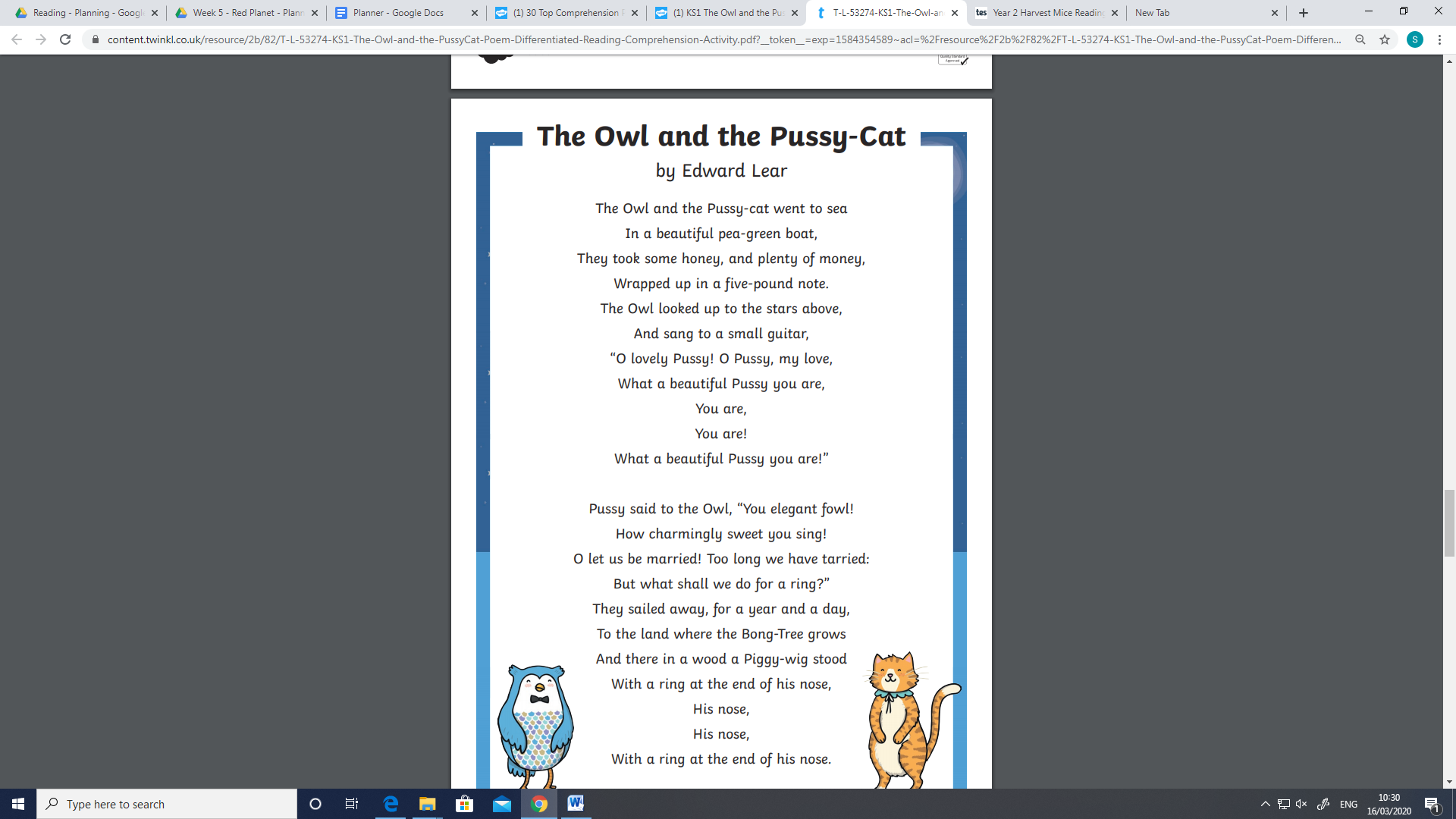 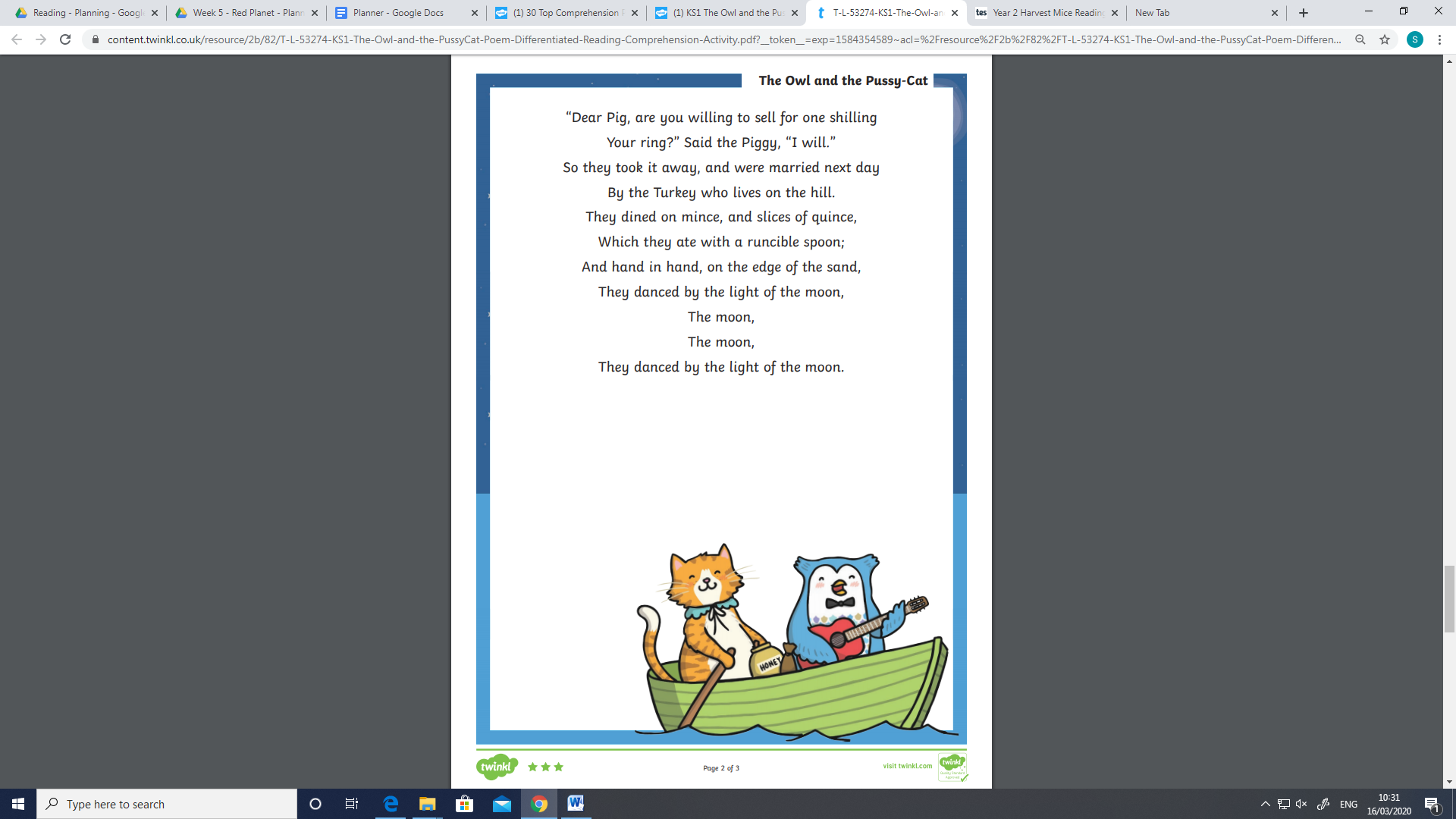 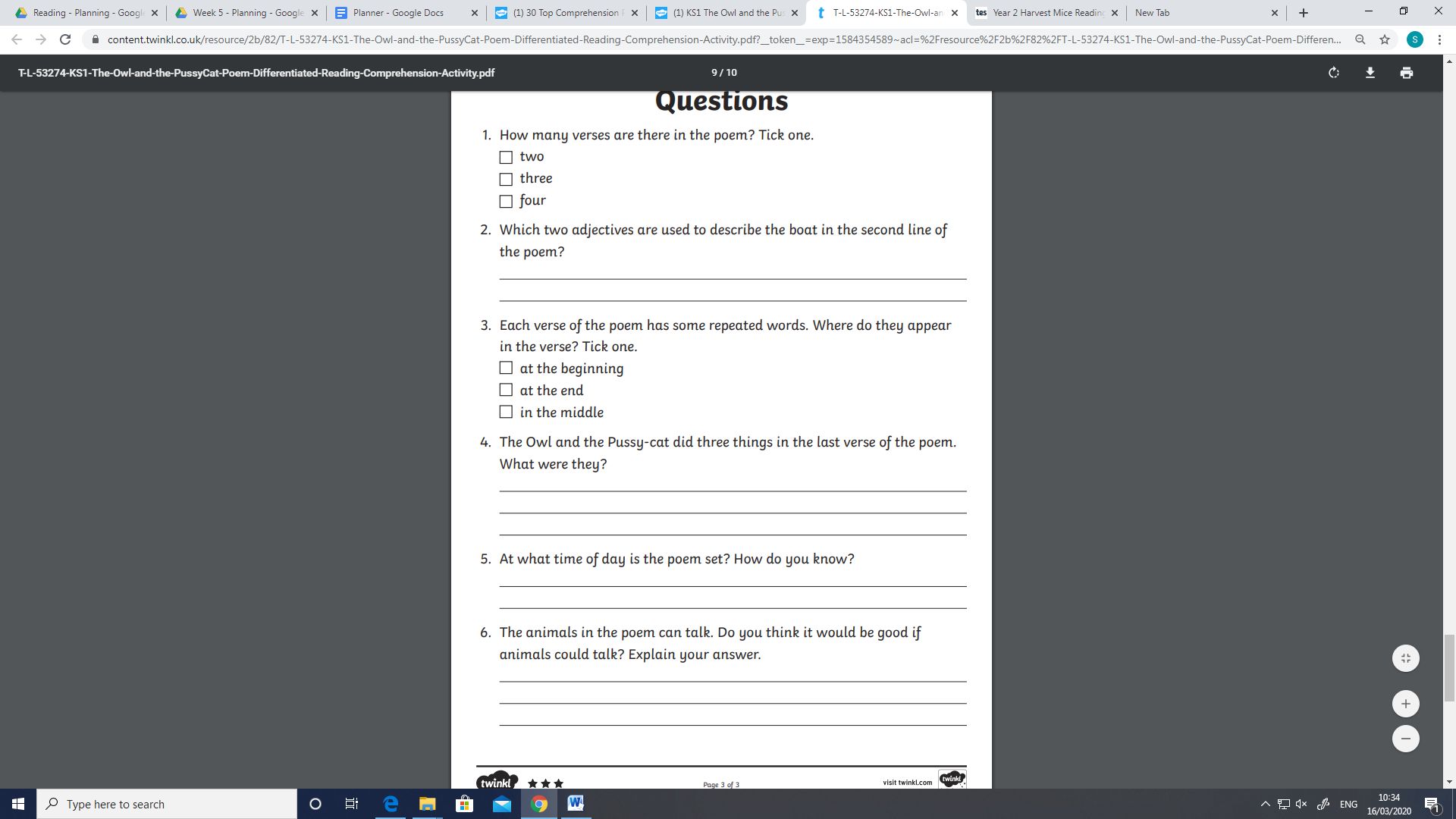 